DN’s forslag til Bæredygtig turisme i Naturens Rige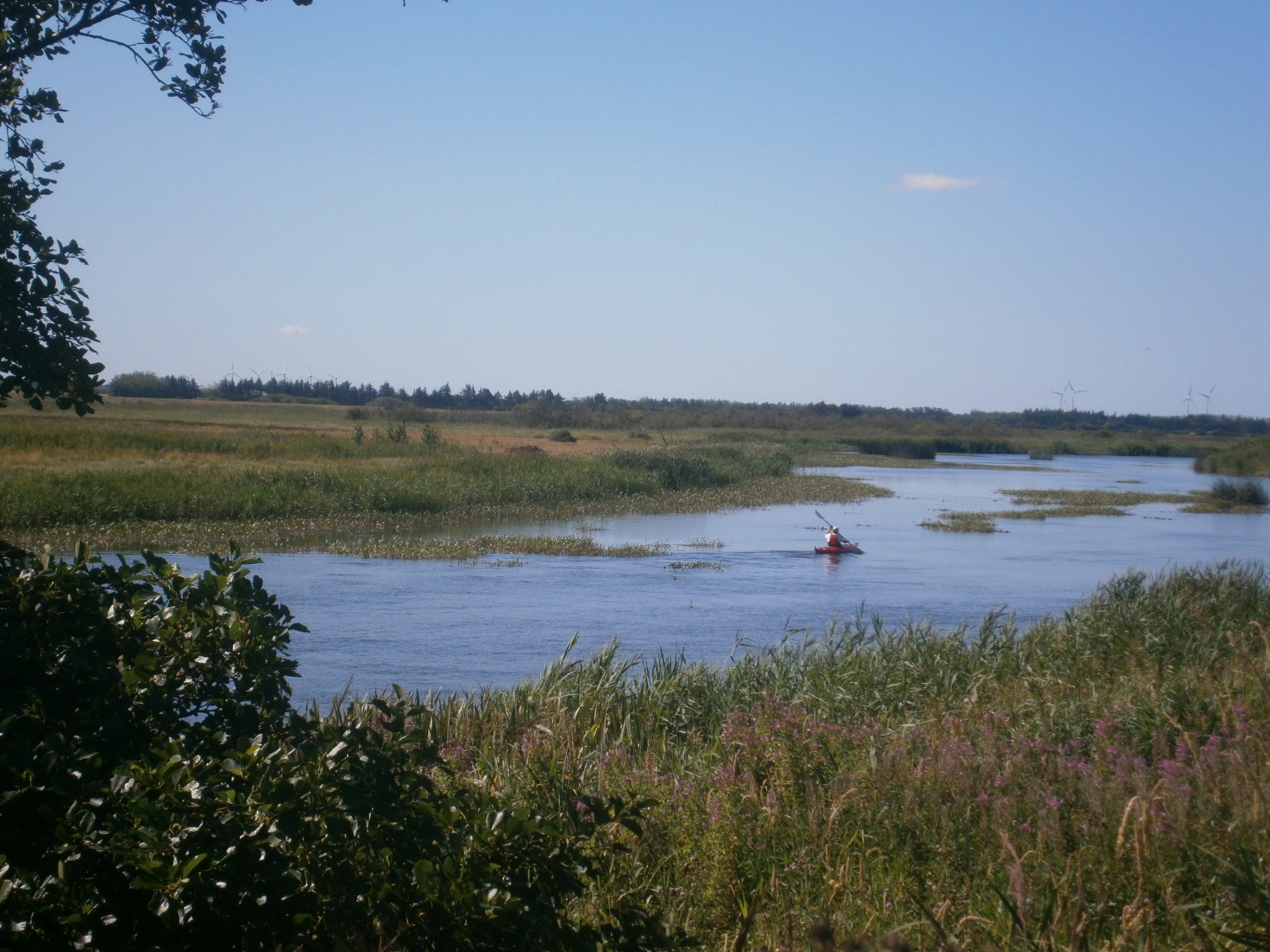 DN Ringkøbing-Skjern23. februar 2020Stort behov for at styre turismen og udvikle bæredygtig turisme i Naturens Rige1.1. Antallet af turister vil stige voldsomtTurisme er ét af de største erhverv i Ringkøbing-Skjern Kommune, som er Danmarks 3. største turistdestination med 3,5 millioner overnatninger i 2019. Lalandia-projektet i Søndervig med knap 500 sommerhuse, Nordeuropas største badeland med butikker og servicefaciliteter samt hotel ventes at øge turismen med 30 procent (www.rksk.dk/kommuneplantillaeg-lalandia). Hertil kommer de omkring 250.000 nye éndagsturister, der ventes til det nye oplevelsescenter Naturkraft, der åbner i juni 2020. Endelig vil en eventuel kommende Nationalpark Skjern Å tiltrække flere turister til det område.Også det segment af turister, der dyrker vandsport som surfing og kitesurfing er voldsomt voksende. Ringkøbing Fjord blev i 2019 udråbt som én af Europas bedste destinationer for kitesurfing (ifølge pressemeddelse fra vandsportseventen Waterz, 15.07.19), hvilket sikkert vil trække endnu flere surfere til, og dermed øge presset på fjordens natur og fugleliv. Det skal understreges, at surfing ikke alene dyrkes i sommersæsonen. Tyske surfere samles i meget stort antal ved Ringkøbing Fjord, også om vinteren, og de breder sig til flere og flere selvvalgte lokaliteter omkring fjorden.  Med den stigende folkelige bevidsthed, både i Danmark og i EU, om flyrejsers klimaskadelige effekt, kan man desuden forvente, at flere danskere og europæere vil vælge ferie i Europa frem for oversøiske destinationer, altså vælge Vestkysten frem for Vietnam. Det kan yderligere øge turistpresset på Vestkysten og Ringkøbing-Skjern Kommune i de kommende år.  Derfor er der behov for, at Ringkøbing-Skjern udvikler en bæredygtig turisme. Når udtrykket bæredygtig turisme nævnes i det følgende, menes den brundtlandske definition, altså en turisme, der er både økologisk, økonomisk og social bæredygtig. I dette udspil beskæftiger DN sig dog alene med den økologisk bæredygtige turisme, det vil sige turismens påvirkning af natur og miljø, herunder klima, da det er de emner, Danmarks Naturfredningsforening varetager. Dog vil vi understrege, at DN Ringkøbing-Skjern ser de stigende turiststrømme og trængslen af turister i vore byer som et socialt og kulturelt problem, som forringer livskvaliteten, herunder dagligdagen, friluftslivet og naturoplevelserne for fastboende. Dette er velkendt fra flere og flere byer, der døjer med overturisme, byer som Barcelona, Brügge og Amsterdam. Dette sociale og kulturelle problem kan på sigt også blive et økonomisk problem, fordi det voldsomme turistpres vil jage fastboende, mulige tilflyttere og også turister væk. Det vil således være rettidig omhu af kommunen og turistindustrien i tide at sætte grænser for turismen, både turisternes brug af naturen, deres klima- og miljøpåvirkning og antallet af turister.   Turistpresset efter åbning af Naturkraft og Lalandia feriecenteret vil efter DN’s mening overskride grænsen for, hvad lokalbefolkningen og naturen kan bære. Derfor mener DN, at feriehus-projektet Raunonia i Ringkøbing Fjord ud for rådhuset ikke skal realiseres. Også fordi projektet vil spolere nogle af Ringkøbings store kvaliteter som det rekreative og kulturhistoriske miljø omkring rådhuset og Indianerlandsbyen og det frie udsyn fra byen over fjorden. Områder med helårsboliger og de sparsomme frie arealer i Hvide Sande bør heller ikke udlægges til nye ferieboliger, men forbeholdes til helårsbeboelse og grønne områder for lokalbefolkningen og de mange gæster.Turister vil i stigende grad efterspørge bæredygtige og klimarigtige feriedestinationer og en rig naturVore turister kommer først og fremmest for at opleve Vesterhavet og naturen:”70 procent af vores turister siger, at NATUREN er hovedårsagen til, at de kommer her, og Vesterhavet er den primære årsag. Netop derfor er det også vigtigt, at vi formår at beskytte den natur, som er vores største værdi for turismen”. (Turismeredegørelse, Ringkøbing-Skjern Kommune, 2014).   I en ny tilfredshedsundersøgelse blandt turister, udarbejdet af Dansk Kyst- og Naturturisme ligger Søndervig tæt på bunden blandt 37 danske byer, når turisterne skal udtrykke deres tilfredshed med byerne. Ringkøbing ligger kun en anelse bedre. Undersøgelsen viser, at det især er naturoplevelser og byernes atmosfære, der har betydning for turisternes tilfredshed på de danske kystdestinationer. (Gæstetilfredshed 2019. Dansk Kyst- og Naturturisme, 08.01.20).  Vi skal altså passe meget på, at vi ikke tivoliserer vores byer og natur, og at vi ikke ødelægger den natur, turisterne kommer for at opleve. Med EU-borgernes stærkt stigende bekymring for klimaændringerne, afspejlet i valget til EU-parlamentet i juni 2019, vil turisterne fremover i langt højere grad efterspørge bæredygtige og klimarigtige feriedestinationer og ferieformer. De destinationer, der ikke lever op til de krav, vil tabe i konkurrencen om at tiltrække fremtidens turister.  Dette har regeringen allerede indset. Erhvervsminister Simon Kollerup bad i december 2019 Det Nationale Turismeforum om at udarbejde en ny national strategi for turisme i Danmark. I Erhvervsministeriets pressemeddelelse i den anledning lød overskriften: ”Danmark skal være en af verdens mest bæredygtige turistdestinationer.” I kommissoriet for arbejdet skriver Erhvervsministeriet, at turismen skal udvikles på en miljømæssig, økonomisk og socialt bæredygtig måde så turisterhvervet bidrager til den grønne omstilling. Den nye strategi skal ligge klar i 2021.  Over 90 procent af turisterne i Ringkøbing-Skjern er tyskere. De kommer pga. Vestkysten og naturen, de er generelt meget glade for naturen, færdes meget i den, også i baglandet, og vil helt sikker gerne tage hensyn til natur og dyreliv, hvis de får informationer om det.  1.3. FN’s bæredygtighedsmål, klimakrisen og biodiversitetskrisen stiller krav til turismen. Det vil regeringen og turisterne også gøre. FN’s 17 bæredygtighedsmål, klimakrisen og biodiversitetskrisen kræver, at kommunen og turistindustrien forholder sig til de problemer, turismen skaber og forsøger at imødegå dem. Dette vil fremtidens turister også kræve og forvente som anført ovenfor. Det store folkelige pres for en ambitiøs klimapolitik til Folketingsvalget i juni 2019 viser, hvor hurtigt klima- og miljøbevidstheden kan komme øverst på dagsordenen. Den nye, nationale turismestrategi vil fra 2021 lægge pres på kommunerne og på turistindustriens aktører for at udvikle en bæredygtig turisme. Og Folketingsflertallets mål om 70 procents reduktion af Danmarks CO2-udledning inden 2030 og de deraf følgende klimahandlingsplaner vil kræve, at alle i Danmark gør en maksimal indsats for at reducere CO2-udledningen i de kommende år.Det vil altså være klogt af Ringkøbing-Skjern Kommune og turisterhvervet at sætte fart på udviklingen af en klima- og miljørigtig bæredygtig turisme.Det stærkt øgede antal turister vil skabe natur-, miljø og klima-problemerDN mener, at det massive antal turister, vi kan forvente i årene fremover, vil skabe en række natur, miljø- og klimaproblemer, som skal forebygges og afhjælpes. Ringkøbing-Skjern Kommune kan ikke i længden markedsføre sig selv på alle platforme som Naturens Rige og samtidig ignorere de problemer, den stærkt stigende turisme påfører natur og miljø, uden at brandingen som Naturens Rige virker som et tomt PR-fif og green washing. De natur- og miljøproblemer, det stigende antal turister skaber er blandt andet:Indhug i naturen til turistanlæg som sommerhuse (eksempler er sagen fra Holmsland Klit om sommerhuse på §3 beskyttede arealer, Lalandia-projektet og feriecentret Raunonia på fjorden ud for Ringkøbing rådhus) samt pres for at få lov til at bygge større sommerhuse. Øget pres og slid på naturen (eksempelvis på klitter med øget sandflugt til følge). Ifølge Dansk Kyst- og Naturturismes Gæstetilfredshedsundersøgelse efterspørger feriegæsterne let adgang til naturoplevelser og mulighed for at benytte sig af naturen, både når det gælder adgang og i forhold til formidling og aktiviteter. Dette underbygger, at presset på naturen vil vokse med antallet af turister, og at der er behov for at styre turisternes færdsel i naturen.  Forstyrrelse af fuglelivet (eksempelvis ved kitesurfing, løsgående hunde og mountainbike-kørsel i skovene). Nogle fuglearters yngle- og rastepladser bliver allerede nu forstyrrede og forringede eller helt ubrugelige af de mange turisters kitesurfing, færdsel og brug af naturen. Et meget stort antal af kommunens tyske turister medbringer hunde, ofte flere hunde pr. familie, og de færdes meget på strande og i naturen med hundene. Øget CO2-udledning fra flere sommerhuse og biler. (Selvom Lalandia-badeland og hotel får etableret varmepumpe, vil projektet som helhed med 500 sommerhuse medføre forøget CO2-udledning).     Øget lokal luftforurening og støj fra den voldsomt øgede biltrafik.Øget mængde spildevand og affald.1.5. Behov for at udvikle bæredygtig turisme  FN’s bæredygtighedsmål, klimakrisen og biodiversitetskrisen samt turisternes stigende krav til mere bæredygtige og klimarigtige turistdestinationer gør det nødvendigt, at Ringkøbing-Skjern (og dermed Destination Vesterhavet) udvikler en langt mere natur- og miljømæssig bæredygtig turisme.Kommunens turistudvikling satser i al væsentlighed på benyttelse af naturen og alt for lidt på beskyttelse af naturværdierne. Med udsigten til en voldsom forøgelse af turiststrømmen og vel vidende, at turisterne næsten alle vil være de frilufts- og naturglade tyskere, som altså vil bruge naturen meget, er det på høje tid, der også bliver tænkt på beskyttelse af naturen mod turistpresset.Kommunens naturværdier er den grundlæggende forudsætning for livskvalitet og friluftsliv for såvel borgere som turister og tilflyttere. Naturen er en værdi og en kapital, vi ikke må forringe og formindske for kortsigtet, økonomisk vinding. Beskyttelse og udvikling af naturen er en klog investering og tillige en forpligtelse i forhold til de internationale konventioner og aftaler, Danmark har tiltrådt.  Udviklingen i turismen bør generelt koncentrere sig om at forbedre kvaliteten af oplevelsesmulighederne, at undgå yderligere pres i ferieperioderne, at sprede turistbesøgene til en større del af året, at øge oplevelsesmulighederne i den robuste natur og i de kulturelle tilbud med vægt på at øge turisternes forståelse af kommunens natur- og kulturhistoriske værdier.DN’s forslag til løsninger på ovennævnte problemer og udfordringer2.1. I planlægningen skal kommunen sørge for:At friluftslivet i fredede og beskyttede områder tilpasses arealernes karakter og sårbarhed og sikre, at publikumstrykket ikke ødelægger den natur, der skal beskyttes.At fredede og beskyttede områder plejes, så naturværdierne bibeholdes og udvikles for at fremme den biologiske mangfoldighed, og at der anlægges stier og andre publikumsfaciliteter i de naturområder, der er robuste nok til at klare et højt publikumstryk (Se desuden punkt 2.2. – 4). At de former for friluftsliv, der kræver få og små faciliteter får forrang frem for friluftsliv, der kræver mange og store faciliteter. At grønne områder i og ved byer, sommerhusområder og fritidsbebyggelse forbeholdes natur og friluftsliv og dermed friholdes for bebyggelse og anlæg, og at byer og sommerhusområder ikke fortættes med yderligere ferieboliger. (DN mener, at kommunen med Lalandias knap 500 ferieboliger har nået mætningspunktet for ferieboliger).  At der ikke udlægges nye områder til turistanlæg som campingpladser og lignende, som forringer eller gør indhug i naturen.   At skabe ny natur ved naturgenopretning eller ved at omlægge arealer til ekstensiv pleje. Ved nyplantning skal vælges hjemmehørende og insekt- og fuglevenlige arter af buske og træer for at fremme den biologiske mangfoldighed. (Eksempler på sådan en ny natur er Ringkøbing K og Den grønne korridor gennem Skjern).At plante nye, bynære skove med oprindelige danske træarter. Også for at kompensere for CO2-udledningen i kommunen.At kommunens eksisterende skove udlægges som naturskove, for at skabe skove med højere biologisk mangfoldighed og dermed også større oplevelsesværdi for publikum.  At anlægge stier og udbygge stisystemerne nær byer og sommerhusområder, sådan at både borgere og turister tilskyndes til at gå og cykle frem for at tage bilen. At kommunen tilslutter sig DN’s Naturkommune koncept og foreningen ”Vild med vilje” for derigennem at øge den biologiske mangfoldighed i naturen og skabe en mere rig natur til glæde for både fastboende og turister.2.2. For at udvikle bæredygtig turisme skal kommunen:Udarbejde en ny strategi for turisme, hvori grænsen for antallet af turister i kommunen fastlægges. Strategien skal omfatte en plan for udvikling af en bæredygtig turisme.Sammen med Naturstyrelsen udarbejde en plan for den rekreative udnyttelse af Ringkøbing Fjord, især af  vandsport, men også andre friluftsaktiviteter. Planen skal omfatte zoner, hvor vandsport og andre forstyrrende aktiviteter ikke må finde sted af hensyn til fugle og andet dyreliv (eksempelvis områder på og ved Ringkøbing Fjord, hvor fuglearter fælder eller yngler).Udarbejde en plan for zonering af naturen i kommunen. Af planen skal det fremgå, i hvilke områder naturen og dyrelivet er robust og kan tåle et højt publikumspres, i hvilke områder publikumspresset skal reduceres og kun tillades stilfærdige naturbrugere (vandrere uden hunde, fuglekiggere etc.), samt områder, hvor publikum slet ikke må færdes eller ikke må færdes i begrænsede perioder (eksempelvis arealer på strande, hvor fuglearter yngler). Herefter skal disse zoner formidles med skiltning de pågældende steder, evt. indhegning (yngleområder på strande) samt i kort, foldere og anden information til publikum, ligesom informationsmateriale og stisystemer skal lede publikum til de robuste områder. (I forståelsespapiret mellem regeringen og støttepartierne er det aftalt, at der i 2020 skal forhandles en ny biodiversitetspakke og parterne har i den forbindelse forpligtet sig til at implementere en ny beskyttelseskategori i lovgivningen, kaldet naturzoner, hvor naturen skal have førsteprioritet. Når det bliver vedtaget, skal Ringkøbing-Skjern naturligvis også udpege naturzoner).Formidle cykelstierne i kommunen langt bedre, sådan at turister tilskyndes til at bruge cyklen til at komme rundt i kommunen frem for bilen. Udvikle et net af vandreruter i robuste naturområder, især i baglandet, til de mange friluftsglade tyske turister, og sørge for formidling og skiltning, herunder information, der påbyder folk at holde hunde i snor i skove og naturområder. (Turisterne efterspørger let adgang til naturoplevelser og muligheder for at benytte sig af naturen, herunder aktiviteter og formidling. Dansk Kyst- og Naturturisme. Gæstetilfredshedsanalyse, januar 2019)Sørge for, at alle naturområder har tre-sprogede informationstavler om naturen og dyrelivet i det pågældende område, og at disse informationer også er tilgængelige på papir og digitalt.Sørge for kontrol af, at ”færdelsreglerne” i naturen overholdes.Årligt iværksætte mindst to initiativer eller arrangementer, der kan fremme borgernes viden om kommunens natur og om biodiversitetskrisen og hvad, der kan gøres for at fremme biodiversiteten, samt fremme naturforståelsen.2.3. Sammen med turistindustrien/Destination Vesterhavet skal kommunen:Få Destination Vesterhavet miljøcertificeret efter det nye miljømærke Green Tourism Organization (lanceret af HORESTA og Friluftsrådet, januar 2019).Udvikle kriterier for bæredygtig turisme som vejledning for eksisterende og nye turistvirksomheder (såfremt regeringens nye nationale strategi for turisme ikke indeholder dette), (se eksempler punkt 2.4.).Iværksætte og finansiere (gerne med fondsstøtte) et projekt og en kampagne til fremme af energi- og klimavenlig renovering af sommerhuse, samt stille krav om miljøvenligt og klimaneutralt byggeri ved nybygning og renovering af sommerhuse. Der skal ikke gives byggetilladelse til store poolsommerhuse eller andre energislugende sommerhuse. Iværksætte et projekt, der skal få overnatningssteder miljøcertificeret med Green Key certificering, der omfatter både hoteller og campingpladser.   Iværksætte et projekt, der skal fremme brugen af lokale, økologiske råvarer i restauranter og caféer. Målet skal være, at de alle spisesteder får Fødevarestyrelsens Økologiske Spisemærke i guld (https://www.foedevarestyrelsen.dk/Leksikon/Sider/Det-oekologiske-spisemaerke.aspx)Iværksætte et erhvervsudviklingsprojekt, der skal støtte mikro-virksomheder, som vil tilbyde naturturisme og miljørigtig turisme som økologisk B&B, økologisk gårdbutik, cykel- og rideferie, fugleferie mv., gerne i baglandet for at tage presset af kysten (et eksempel på sådan en mikro-virksomheder er Wow-Park).Ansætte naturvejledere særligt rettet mod turister for at formidle kommunens naturværdier og kulturelle egenarter og sørge for oplysning om biodiversitets- og klimakrisen. Etablere gratis shuttlebus (el-bus) mellem Søndervig og Ringkøbing, både for at begrænse presset af biler på vejene og i Ringkøbing, og for at mindske CO2-udledning og den lokale luftforureningen fra biler. Busserne skal køre hele året og i pendulfart i sommerhalvåret.Etablerer gratis udlån af bycykler i Søndervig og Hvide Sande for at animere turister til at cykle rundt i kommunen frem for at tage bilen.  Eksempler på kriterier for natur- og miljømæssig bæredygtig turismeEn turistdestination eller turistoperatør kunne eksempelvis have nedenstående kriterier for sin turismeaktivitet. At turistdestinationen eller operatøren:Har naturoplevelser som det primære mål for turisterneArbejder for lavest mulig påvirkning af natur og miljø og klima, både på kort og langt sigtLærer turisterne om områdets natur og kulturSikrer lokalbefolkningen indtægter fra turismenAccepterer begrænsninger i turismen udfoldelserOpfordrer turisterne til en rejseform og et ophold, der er skånsom overfor natur, miljø og klima, og som omfatter et møde med den lokale kultur og den lokale befolkning  3.0. DN’s forslag passer med kommunens turistpolitiske overvejelser og mål Nogle vil måske mene, at DN’s forslag er for ambitiøse og urealistiske. Hertil er kun at sige, at de er helt i overensstemmelse med Ringkøbing-Skjern Kommunes ”Kystturismeredegørelse. Sammenfattende turistpolitiske overvejelser for kystturismen i Ringkøbing-Skjern Kommune” fra 2014.Redegørelsen fastslår blandt andet:Det er Ringkøbing-Skjern Kommunes mål, at turismeudviklingen i kommunen skal være bæredygtig, både i forhold til økonomi, miljø og samfund (side 9)Vi skal sikre en balance imellem, hvor og hvordan vi benytter naturen til at skabe oplevelser, og vi skal sikre, at de sårbare og følsomme naturområder beskyttes og bevares, også for fremtidige generationer (side 11)  Ringkøbing-Skjern Kommune er med til at sikre bæredygtig rekreativ infrastruktur for de mange turister, der ønsker oplevelser i naturen. Der arbejdes med en række temaer såsom: Boardsport, kano/kajak, cykelturisme, ride- og vandreturisme, lystfiskeri, kulturturisme (side 23)Ved at sikre adgang og tilgængelighed for mange brugergrupper på udvalgte områder, er vi som myndighed også med til at styre og bestemme, hvor gæsterne færdes. Således er vi med til at sikre, at den særligt sårbare natur kan skånes, mens de mere hårdføre naturarealer, hvor der måske allerede er tæt bebyggelse og mange gæster, kan bruges (side 23).Det lyder jo godt. Desværre er det DN’s oplevelse, at når det gælder efterlevelse af bæredygtighedens tre søjler i Ringkøbing-Skjern Kommune, så overtrumfer den økonomiske bæredygtighed så godt som altid den økologisk/miljømæssige og ofte også den sociale, - hvad Lalandia-projektet og Raunonia er gode eksempler på.DN’s forslag til bæredygtig turisme er desuden helt i tråd med kommunes Energi 2020-målsætning samt kommunens målsætning med Naturkraft. Om Naturkrafts rolle udtaler viceborgmester Søren Elbæk (S) (Dagbladet Ringkøbing-Skjern, 21.02.20):”Det er vores klare mål, at Naturkraft får en klart definerende rolle i forhold til formidlingen af klimaspørgsmål, påvirkning af miljøet, bæredygtighed og den grønne omstilling.”